Муниципальное бюджетное дошкольное образовательное учреждение «Искровский детский сад» муниципального образования – Рязанский муниципальный район рязанской областиКонспект непрерывной образовательной деятельности по ознакомлению детей с окружающем миром через познавательную деятельностьМладшей группы (2-3х лет)Тема: «В гости к Старичку - Лесовичку»Анисимова Ирина АлександровнаМБДОУ «Искровский детский сад»Воспитатель первой квалификационной категорииП. Искра,2019 год    Сенсорное развитие ребенка — это развитие его восприятия и формирование представлений о внешних свойствах предметов: их форме, цвете, величине, положении в пространстве, а также запахе, вкусе и т. п. Значение сенсорного развития в раннем и дошкольном детстве трудно переоценить. Именно этот возраст наиболее благоприятен для совершенствования деятельности органов чувств, накопления представлений об окружающем мире. С восприятия предметов и явлений окружающего мира начинается познание. Познание окружающего мира начинается с восприятия предметов и явлений. Все другие формы познания — запоминание, мышление, воображение — строятся на основе образов восприятий, являются результатом их переработки. Поэтому нормальное развитие ребенка невозможно без опоры на полноценное восприятие. Восприятие — это непосредственное, чувственное отражение действительности в сознании, способность воспринимать, различать и усваивать явления внешнего мира.  В процессе восприятия ребенок накапливает зрительные, слуховые, осязательные, двигательные, вкусовые, обонятельные образы. Закрепить образы предметов, сделать их более четкими ребенку помогают слова. Если образы восприятия закреплены в слове, их можно вызвать в представлении ребенка и через некоторое время после восприятия предмета. Важно, чтобы эти представления были достаточно разнообразными. В этом возрасте нужно познакомить ребенка с цветом, формой предметов, звуками окружающего мира. Малыши действуют спонтанно, их невозможно заставить слушать, смотреть, если им это неинтересно. Эти особенности возраста не позволяют строить занятие с детьми только на основе беседы или показа обучающего материала. Авторитет взрослого также не может побудить малышей к действиям, которые им неинтересны. В работе с детьми раннего возраста необходимо использовать такие игры, в процессе которых изучаемый признак предмета становится для них по-настоящему значимым. Кроме этого, следует помнить и о том, что малыши предпочитают практические действия с реальными игрушками и предметами.   Придерживаясь той точки зрения, что ребенку необходимо познать самые разные свойства предметов, материалов и явлений, узнать мир во всем его разнообразии, воспитатель должен творчески подходить к использованию дидактических игр и упражнений, связывая их с общей системой сенсорного воспитания. Важно только перемежать задания, предусматривающие работу с разными свойствами предметов. В противном случае существует опасность фиксировать внимание детей на выделении одного из свойств в ущерб другим.Цель: - Формировать представления детей о зимних объектах окружающей действительности через игровые технологии.Задачи:Обучающие:- Создать условия для работы по обогащению чувственного опыта детей в разных видах деятельности включая все виды восприятия.- Учить различать количество предметов «один», «много»; «большой», «маленький».- Формировать представления детей о жизни диких животных в зимнем лесу.Развивающие:- Развивать связную речь, память, внимание, логическое мышление.- Развивать у детей эмоциональное восприятие – радоваться зиме.- Развивать умение понимать смысл образных выражений художественного слова.- Через двигательную активность формировать эмоционально- положительное состояние.Воспитывающие:- Воспитывать бережное отношение к природе, чувство ответственности за живых существ.Предварительная работа:Беседы на темы: «Сезонные изменения в природе», «Правила поведения в лесу»,«Жизнь диких животных в зимнее время».Чтение стихотворений, рассказов, сказок экологической направленности.Дидактические игры:«Кто какой», «Чей домик», «Назови время года».Оборудование:Проектор, экран, ноутбук, конверт с текстом письма. Звуковая запись: «Метель», «Звук шагов по хрустящему снегу», «Звуки арфы». Корзинка с муляжами капусты, сыра, бочонка с медом. Три маленьких елочки, одна большая. Декорация зимнего леса, нора лисы, берлога медведя. Мягкие игрушки: зайца, лисы, медведя. Декорированная коробка для тканевых снежков. Живая ветка ёлки. Звуковая запись муз. Игр» скачут зайки, «Как на горке снег, снег». Персонаж кукольного театра «Старичок-Лесовичок». Избушка. Корзинка с зефиром. Тканевые «снежинки», красивая коробка с муляжами «снежков».Активизация словаря: Зверята, прогулка, мягкий, пушистый, маленький. Большой, один, много.Обогащение словаря: Старичок – Лесовичок, Хозяин, гостинцы, ароматная, искристые звездочки.Ход занятия:(Дети в ходят в зал под веселую музыку и садятся на стульчики.)(Звучит мелодия метели.)(Слайд 1 – сказочный персонаж «Зимы»)Воспитатель:- Вот и пришла к нам белоснежная красавица - «Зимушка зима!» - На улице стало совсем холодно и морозно. И хотя солнышко на небе светит, но уже совсем не греет.(Слайд №2 Зимняя улица)- Все вокруг укрыто серебром маленькими искристыми звездочками – снежинками.(Бросает по комнате снежинки)- Кружитесь снежинки, летите. Гостей к нам скорей позовите.- Посмотрите, ребятки, а у нас сегодня гости! Они пришли посмотреть, как вы умеете играть. Давайте улыбнемся нашим гостям и скажем им – «Здравствуйте!».Дети:- Здравствуйте.1 этап. МотивационныйВоспитатель:- Ребята, а к нам сегодня прилетала синичка, и она принесла нам письмо от «Старичка – Лесовичка».(читает письмо)- Послушайте, что тут написано:«Здравствуйте ребята! Я старичок Лесовичок. Я хозяин леса.  Зимой у нас в лесу тихо и скучно. Мои жители немного загрустили. Приходите к нам в гости, ребята, поиграть с лесными зверятами.»- Ну, что, ребята, вы хотите пойти в гости в сказочный, зимний лес?Дети:- ХотимВоспитатель:- Тогда я приглашаю вас на прогулку по зимнему лесу, а раз мы идем в гости, то возьмем с собой гостинцы для зверят. (берет корзинку с гостинцами)2этап: ОриентировочныйВоспитатель:- А в лес мы пойдем вот по этой тропинке.(звучит веселая музыка)Повторяйте за мной:«По тропинке, по дорожке – зашагали наши ножки;Вот так, вот так – зашагали наши ножки.В гости в зимний лес идем и гостинцы мы несемВот так, вот так – в гости в зимний лес идем»3 этап: Исполнительский(Слайд – «зимний лес»)Воспитатель:- Вот мы и пришли. Оглянитесь во круг. Как в лесу тихо! Птички не поют, не стрекочут кузнечики, не жужжат пчелки. Все вокруг покрыто мягким, пушистым снегом.- Посмотрите ребятки, а что это за деревья тут растут?Дети:- Елочки.Воспитатель:- Правильно елочкиВоспитатель:- А каким цветом елочки?Дети:- ЗеленымВоспитатель:(Достает веточку натуральной елки)- Потрогайте иголочка у елки, колючие?Дети: – Колючие.Воспитатель:- А еще елочка ароматная, понюхайте, как елочка пахнет.(Дети нюхают живую веточку елки)Воспитатель:-Ой смотрите ребята, а елочки то, разные.-   Вот эта елочка, какая, маленькая или большая?Дети:- БольшаяВоспитатель:А вот эти елочки, какие?Дети:- Маленькие.Воспитатель:Большая елочка одна, а маленьких сколько?Дети:- МногоВоспитатель:- Ребята, сильный ветер сдул весь снег с ёлочек. И теперь им очень холодно в лесу. А что бы их согреть, сверху укроем веточки белыми снежинками, а корни укроем «снежками».Дети (выполняют действия под музыку)Воспитатель:- Вот теперь наши елочки не замерзнут зимой!- Ой, а кто – то на пенечке под елочкой, сидит?Дети:- Зайчик.Воспитатель:«У этой лесной боязливой зверюшкиКоротенький хвостик и длинные ушки.От хищников прячется зайка в нору,Зимой обдирает с деревьев кору»Воспитатель:- Не бойся зайка мы тебя не обидим. (Подходит к детям с игрушкой, дети ее гладят)- Ребята какая у зайчика шубка?Дети: - МягкаяВоспитатель:- А каким она цветом?Дети:- БелаяВоспитатель:- А какие у зайчика ушки?Дети:- ДлинныеВоспитатель:- А хвостик короткий.- Ребята зайка очень грустный. Давайте с ним поиграем(Игра на психологическое раскрепощение)«Как у наших зайчиков, мягонькие лапочки – поглаживание своих ладошек;Как у наших зайчиков, ушки длинные торчат – поглаживание ушек;Как у наших зайчиков ласковые мамочки- поглаживание своей головы;Как у наших у зайчат, зубки белые блестят -  широко улыбнуться»- Что любит зайчик?Дети:- Капусту.Воспитатель:- Вот тебе зайка наше угощение.- До свидания зайка, а мы пойдем дальше.(Звучит весёлая музыка)«По тропинке по дорожке, всё шагают наши ножки. Вот так, вот так, всё шагают наши ножки»- Ой, а здесь какая – то нора. - Кто здесь живет?Дети:- Лиса Воспитатель:«Я лисонька – лиса, рыжая краса!Ушки, лапки, носик и пушистый хвостик.»- Давайте погладим и лисоньку.-  Шубка у лисички рыжая?- А какие у лисички ушки?Дети:- Короткие Воспитатель:- А хвост у лисички длинный и пушистый.Давайте поиграем и с лисичкой.(Подвижная игра: «Скачут зайки»)«Скачут, скачут зайки - по белому снежочку.Зайки скачут, веселятся и лисички не боятся.- Эй лисичка выбегай, и зачаток догоняй.»Воспитатель:- Лисичка, а вот тебе угощение - вкусный сыр. До свидания.А мы пойдем дальше.(Идут под музыку – «Как на горке снег, снег»)- Смотрите, а это дом медведя, она называется берлога.«Это мишка толстопятый, он зимую спит ребята. Мы сюда поставим мед, он весной его найдет»- Давайте, тихонечко на цыпочках, чтобы мишку не разбудить, пойдем дальше.4 этап. Рефлексивный.- А вот и избушка «старичка – лесовичка»(открывает окошко, где находиться сказочный персонаж)Воспитатель:Здравствуй Старичок-Лесовичок. Мы с ребятами выполнили твою просьбу. Давайте расскажем Лесовичку -  где мы были, что делали и кого видели. - Какие деревья мы укрывали снегом?Дети: -ЕлочкиВоспитатель:- Сколько ёлочек было?Дети: -МногоВоспитатель:- Каких животных видели?Дети:Зайчика, лисичку, медведя.Воспитатель: Ребята, Старичок – Лесовичок говорит вам большое спасибо, за то, что вы такие хорошие и заботливые дети. Всех в лесу накормили, пожалели, всем помогли. И он тоже приготовил вам корзину сладких подарков, которые мы попробуем в группе.Скажем ему спасибо! Ну что ж,ребята, наша прогулка подошла к концу и нам пора возвращаться в детский сад.«По тропинке по дорожке, снова ходят наши ножки. Вот – так, вот – так, снова ходят наши ножки.В детский садик мы идем, и подарочки несем. Вот-так вот так и подарочки несем»5 этап. ПерспективныйВоспитатель:Ребятки, вам понравилась наша прогулка?Дети:- ДаВоспитатель:- Кому мы расскажем о прогулке?Дети:Мамам, папам.Воспитатель:-  А когда наступит весна, мы еще обязательно навестим, своих лесных друзей.Литература:Ковинько Л.В. Секреты природы – это так интересно! – М: Линка – Пресс, 2014г. – 72с.Аксенова З.Ф. Войди в природу другом. –М: ТЦ Сфера, 2011. -128с.Николаева С.Н. Приобщение дошкольников к природе в детском саду и дома.  - Мозаика – Синтез, 2013. -120с. Ранькова В.В., Юдина Т.В. Азбука экологического воспитания – М: ТЦ Сфера, 2010. -135с.Л. А. Венгер, Э. Г. Пилюгина, Н. Б. Венгер; Под ред. Л. А. Венгера. - М.:Воспитание сенсорной культуры ребенка от рождения до 6 лет: Кн. для воспитателя дет. сада / Просвещение, 1988. -144 с: ил. ISBN 5-09-000732-2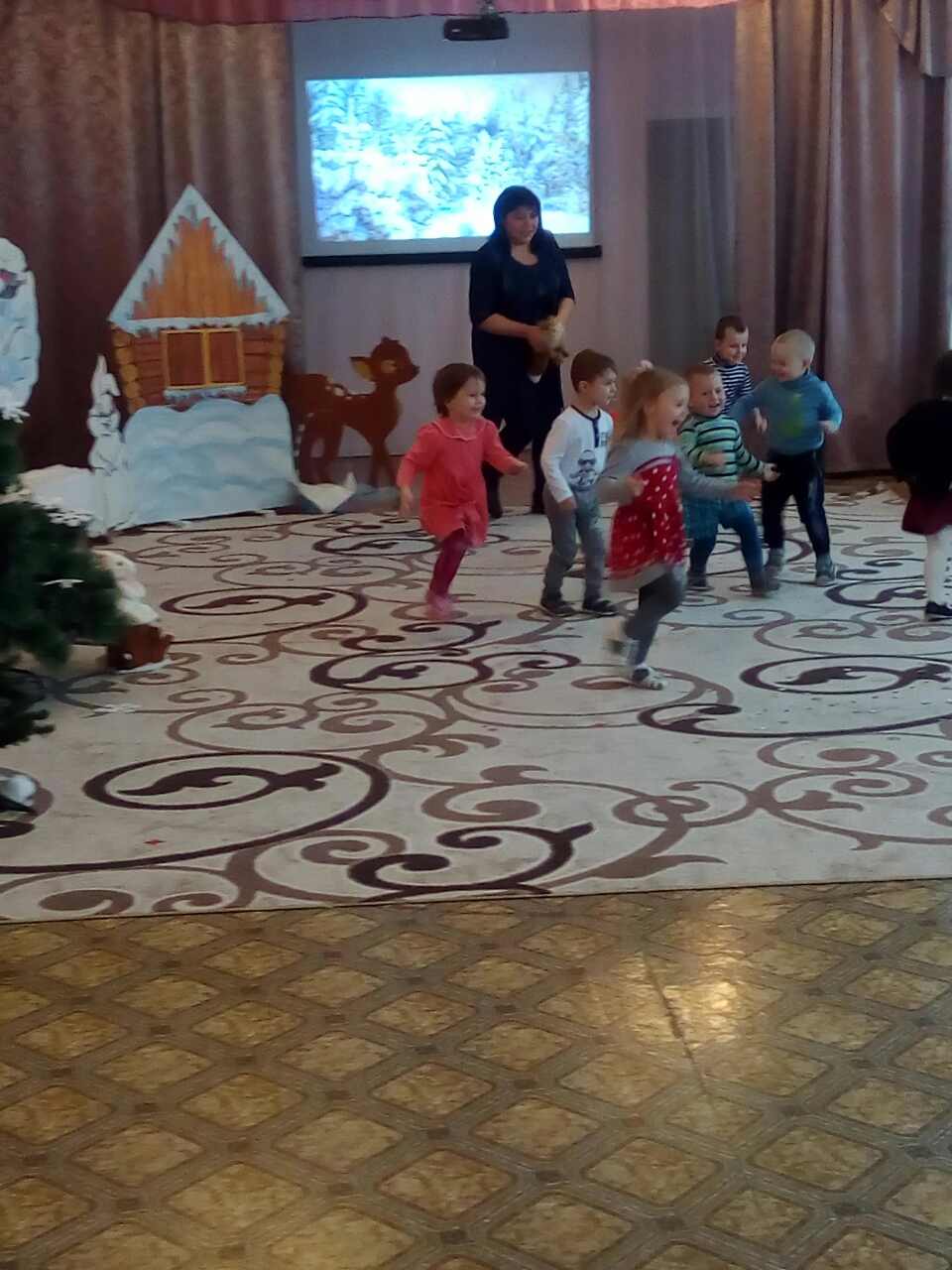 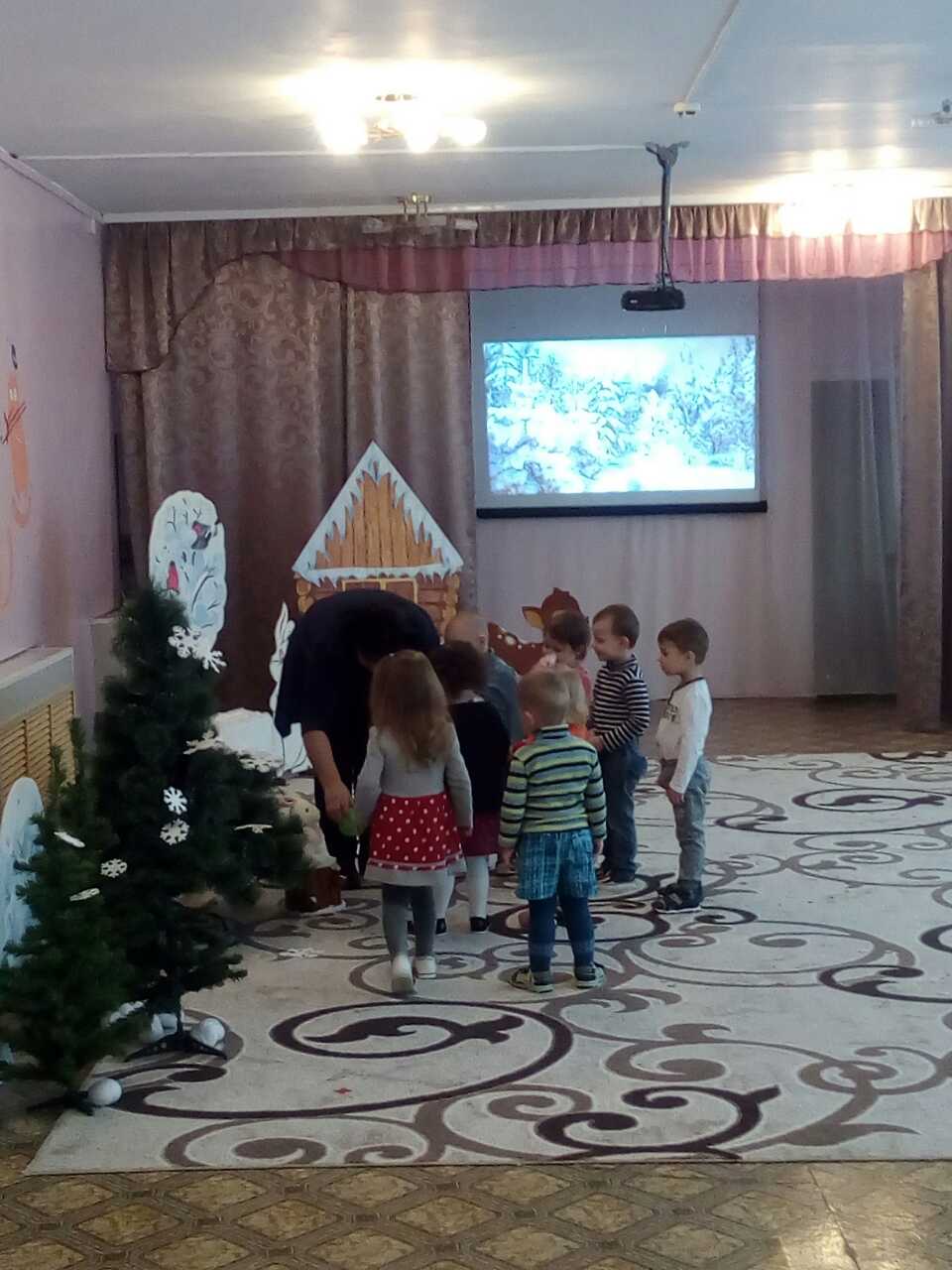 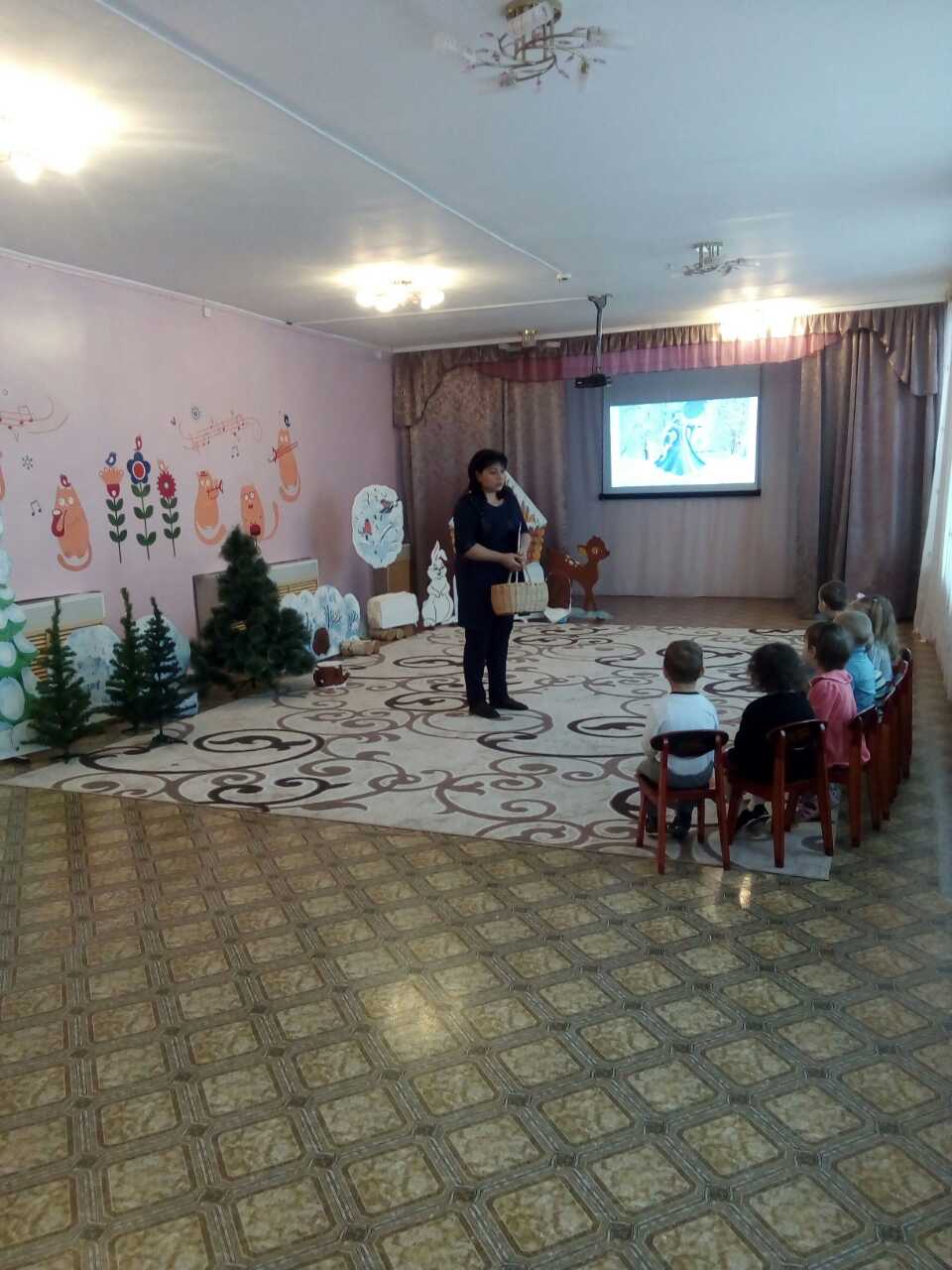 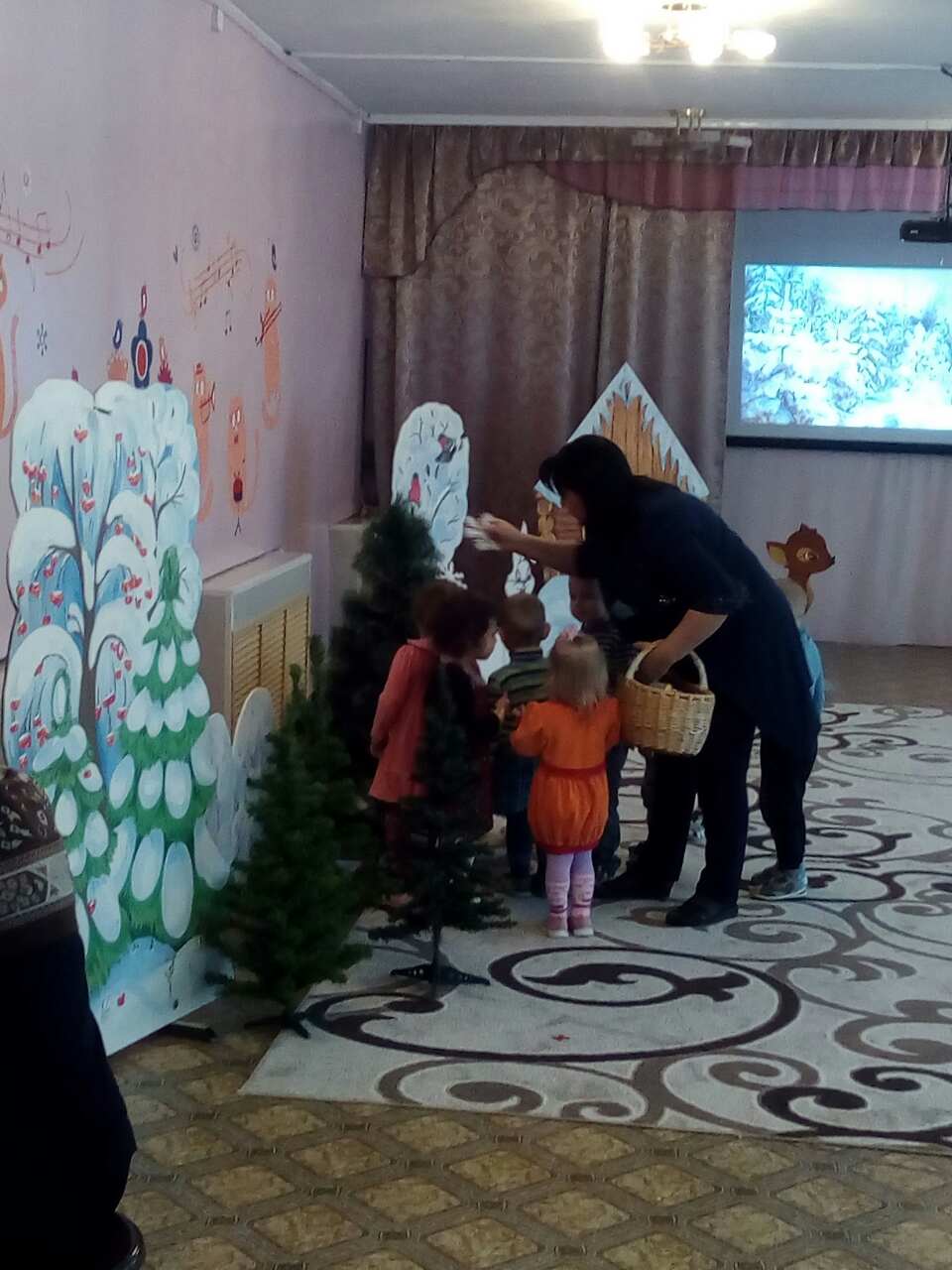 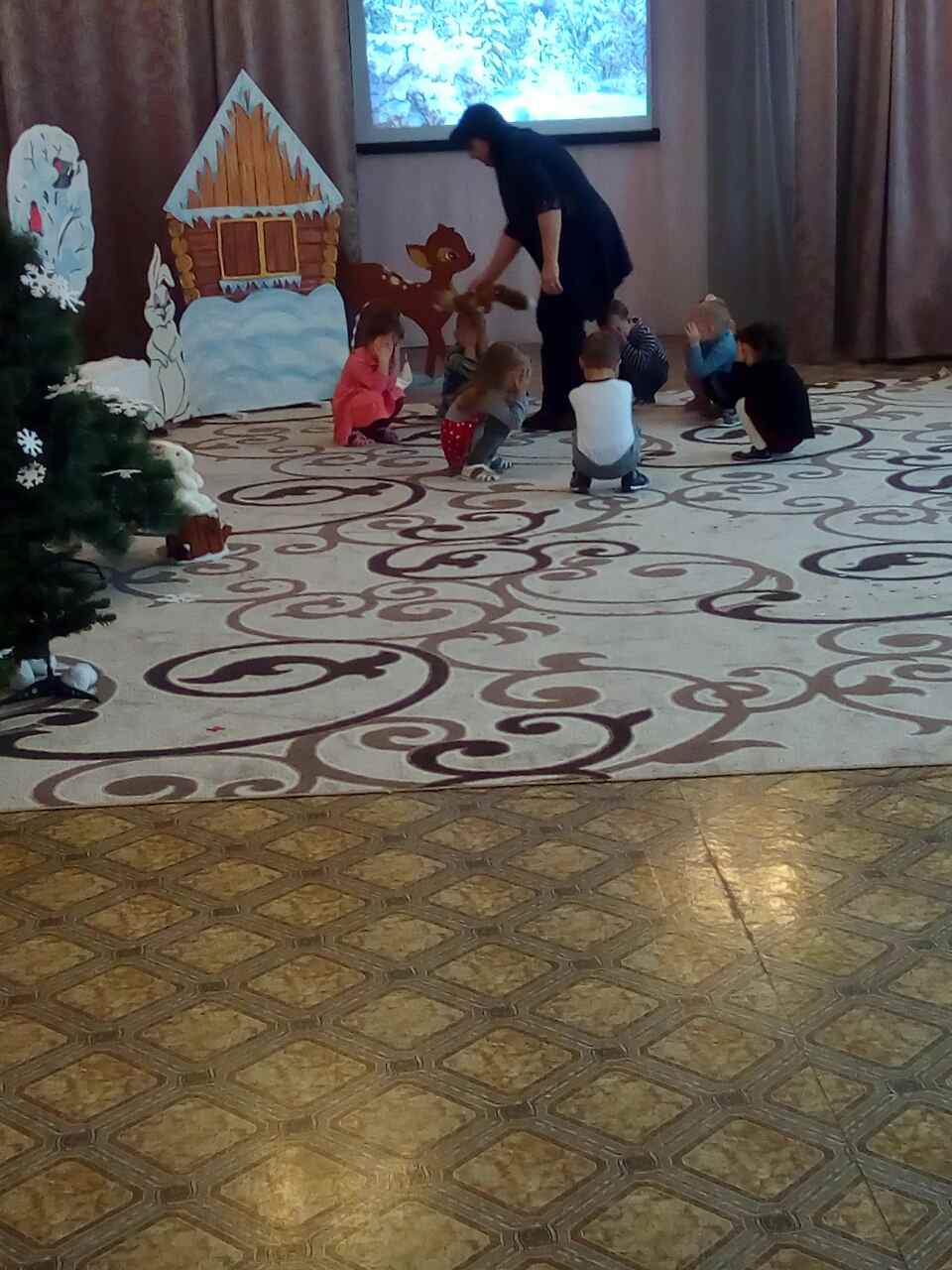 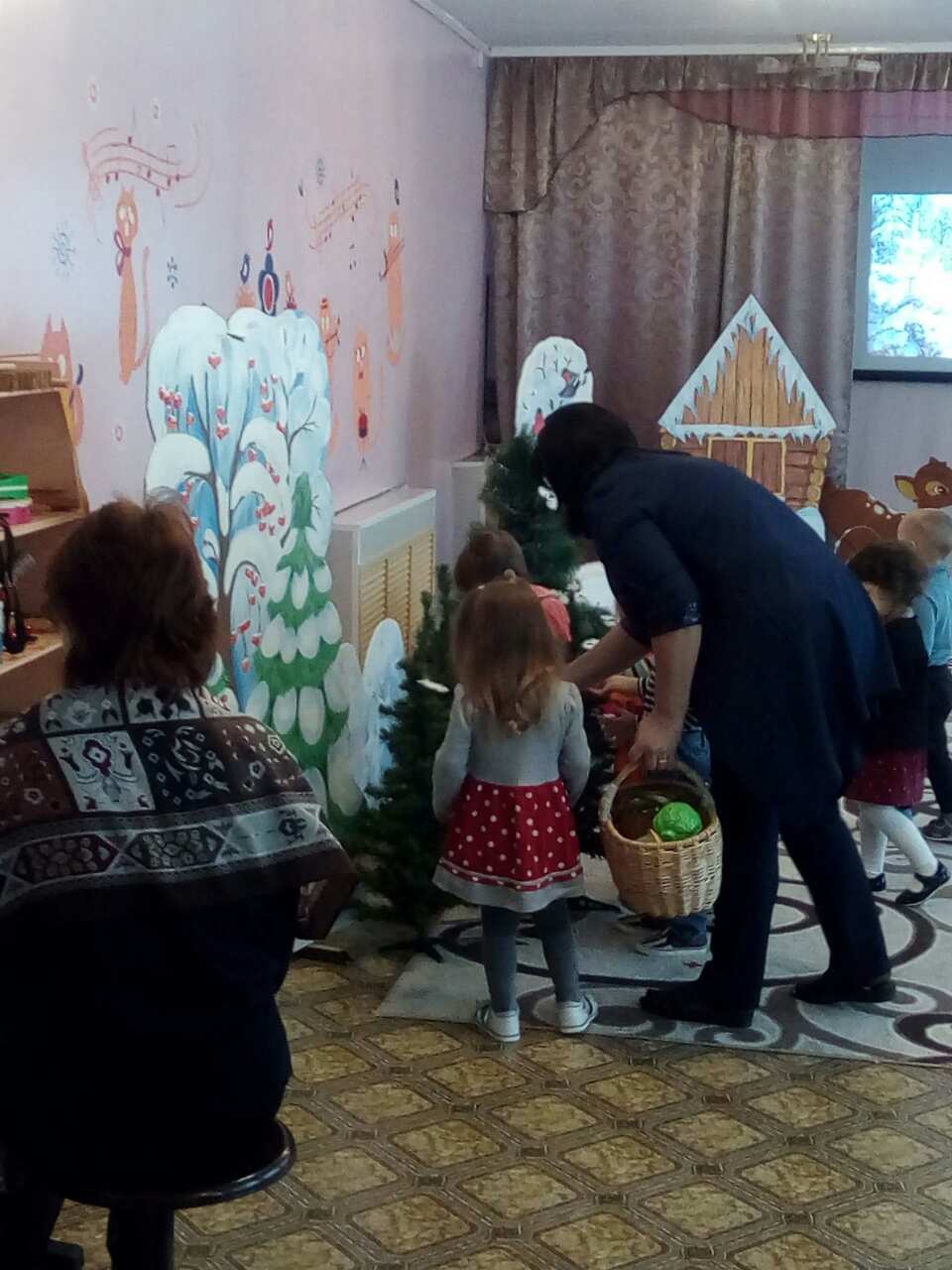 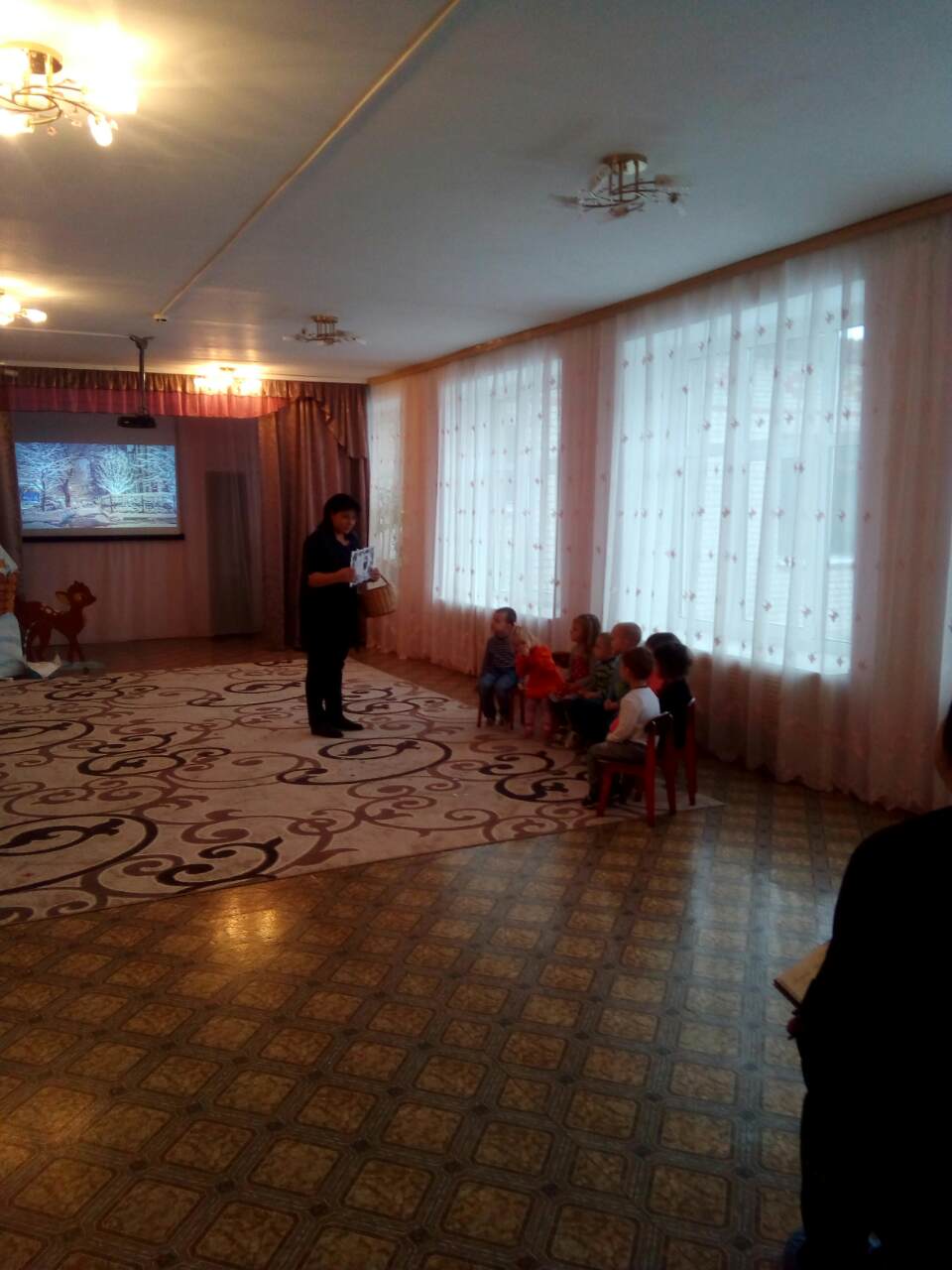 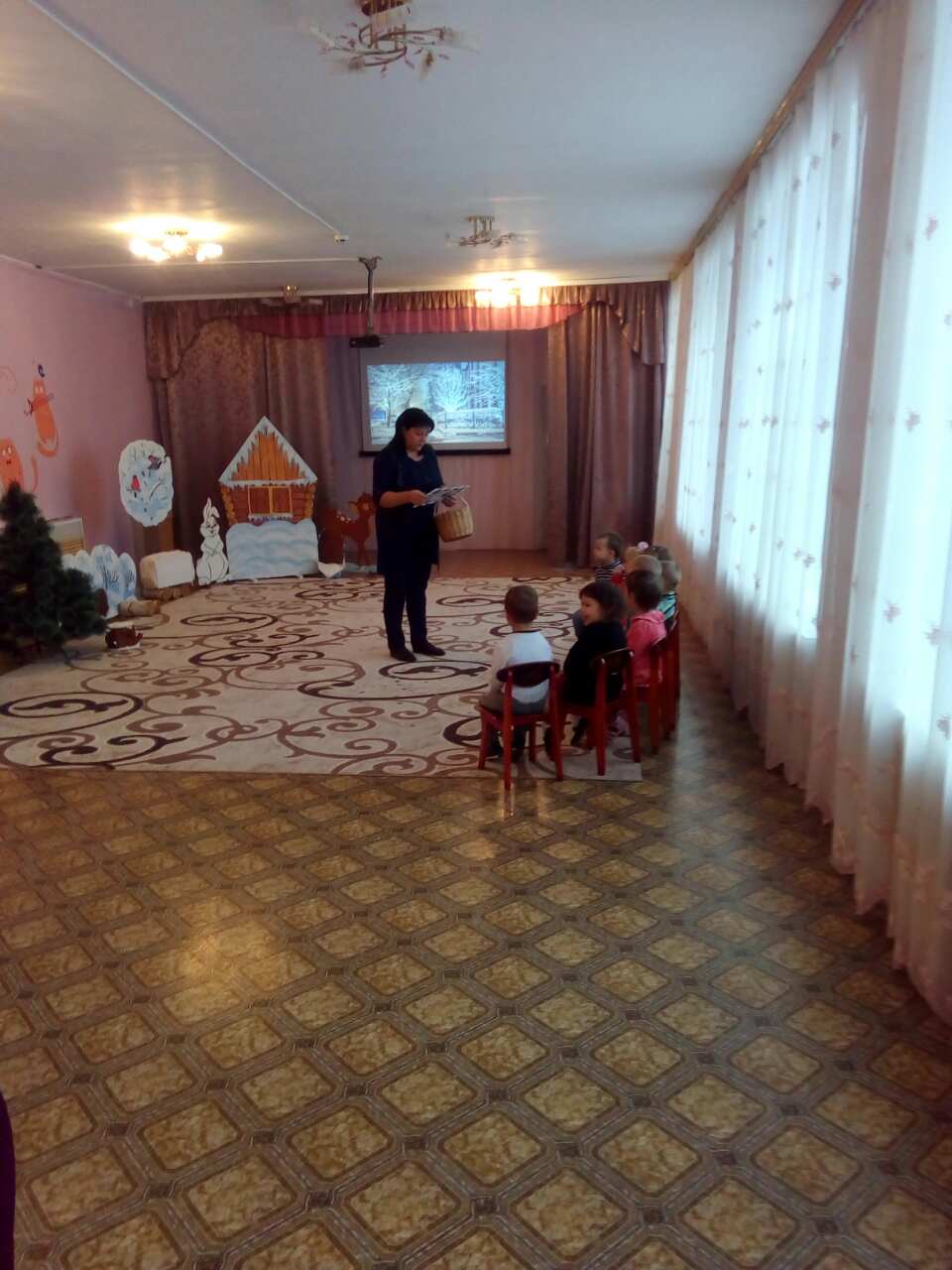 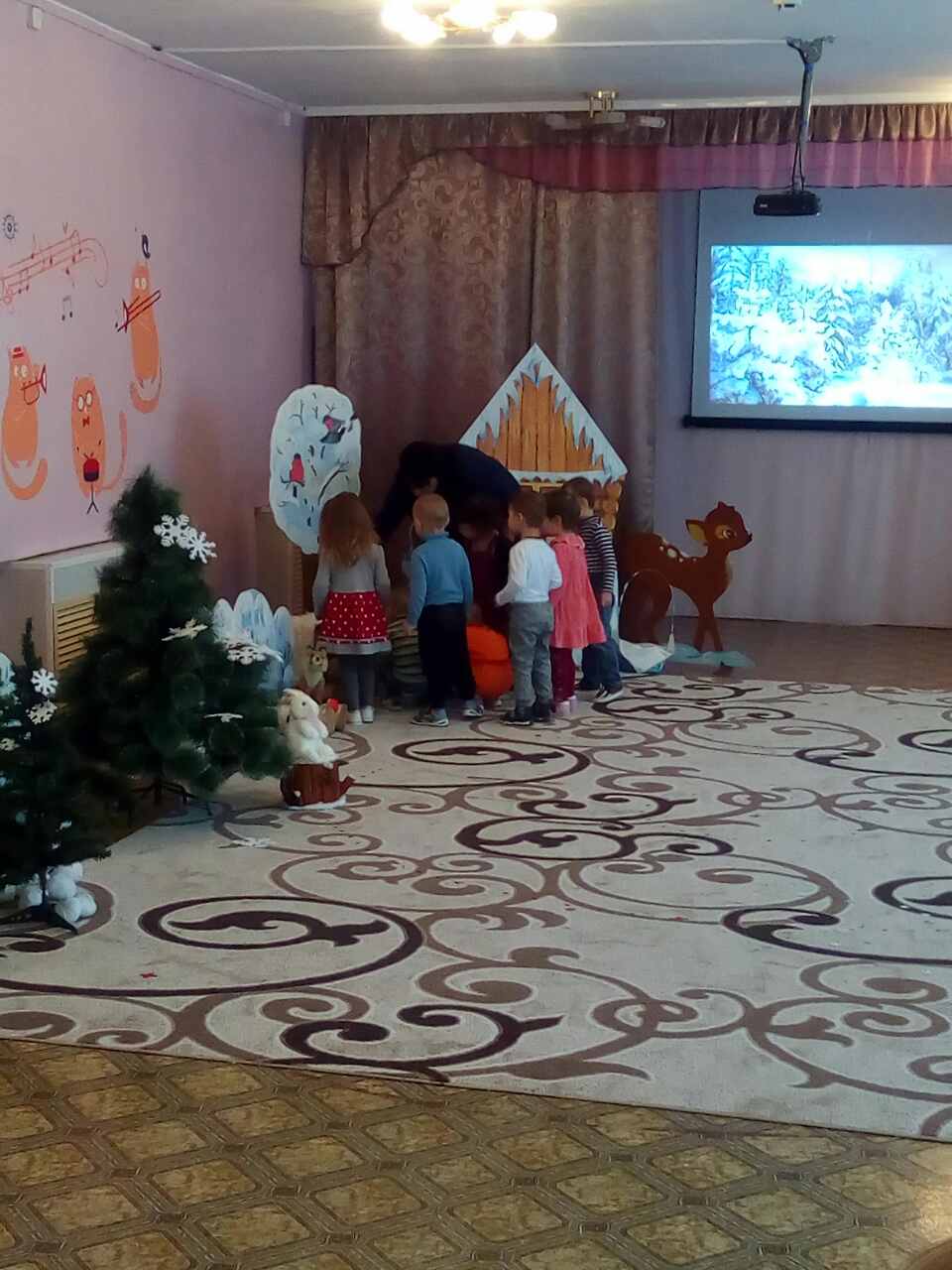 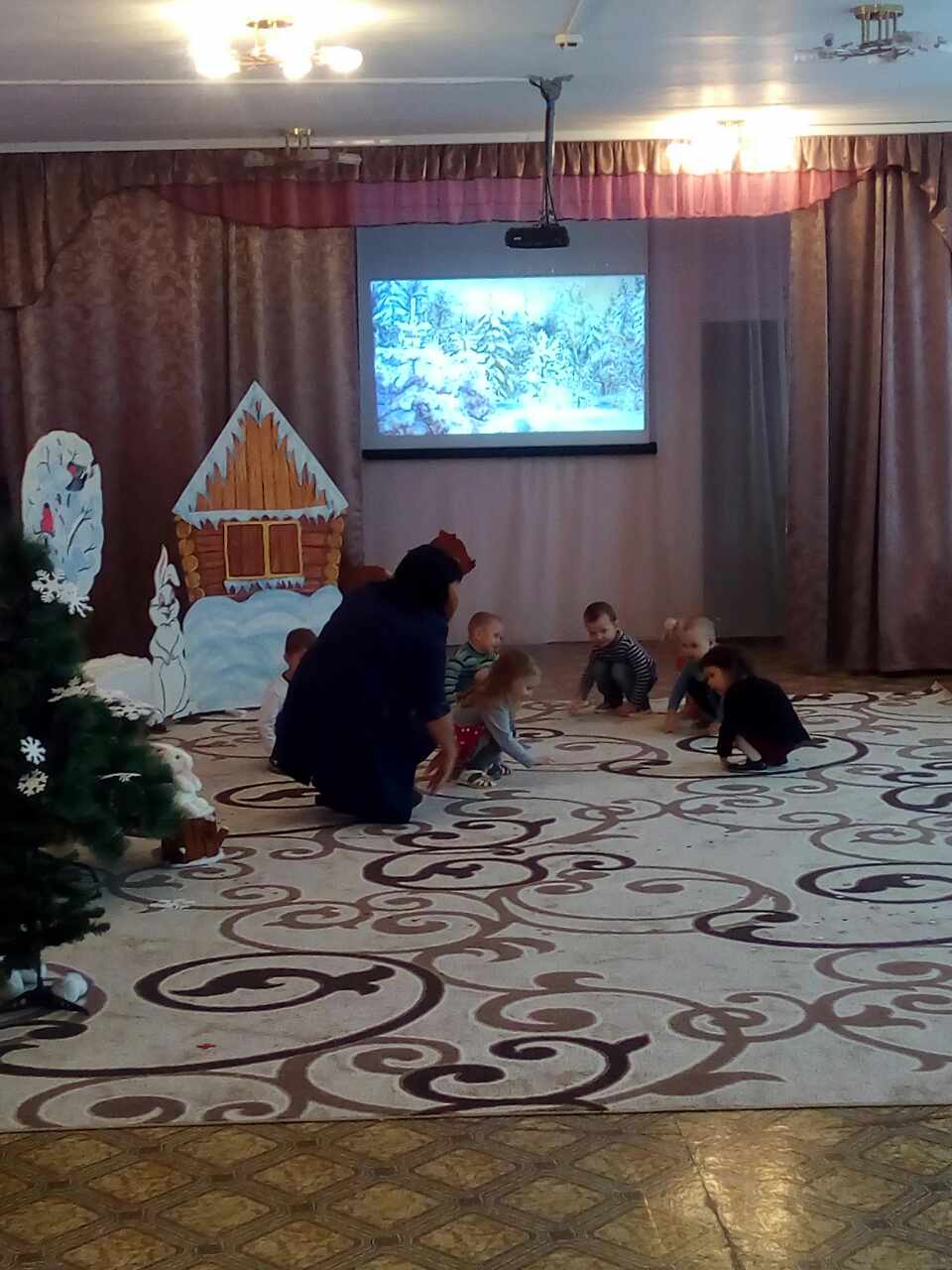 